Mohammad Mohammad.370715@2freemail.com 	 Senior Medical Laboratory Technician  CASummary:  Nine (9) years of General laboratory experience, Specialty in Hematology as well as working experience of Bio Chemistry and Serology. Worked on Advance and complex machines and laboratories.Expertise on Machines:Celldyne 3500/3700CoulterSysmex CA - 500/1500SiemensDiamedHitachi,Alifax  metro lab erba chem. 5Abbott Work Experience:                                 Organization: Khanna Path Lab (Delhi) Nov 2015 to till date                                    * Working as a senior technician                                     * Responsible for all Quality control                                Organization: Salamat medical group saudi arabia from September 2012 to March 2015                                  Responsibilities:                                          * QC for all device                                          * Clinical Laboratory                                          * Bio Chemistry                                          * Immunology                                          * Hormone Organization: Habib Medical Group (JCI) Saudi Arabia oct-2010 March 2012Responsibilities: Performing all the laboratory worksHematologyChemistrySerology Blood banking and blood extractionDescription: Registration of the patient’s name, sex, age & other patient’s identification in the laboratory register. First ask the name of the patient and verify the same on the request. Give each patient a Lab. I.D. number & label all sample tubes, containers, & slides with the lab. I.D. number carefully and correctly before drawing the sample.Organization: Dr. Rane Diagnostic Center Mumbai (India) May-2004 Oct 2010Responsibilities: Performing all the quality assurance workRunning controlsCalibration of the everyday or whenever  requiredMonitor all reagents and materials in the section for availability Procurement from stores, proper storage & reordering test reagents.Work Experience:                                 Organization: Khanna Path Lab (Delhi) Nov 2015 to till date                                    * Working as a senior technician                                     * Responsible for all Quality control                                Organization: Salamat medical group saudi arabia from September 2012 to March 2015                                  Responsibilities:                                          * QC for all device                                          * Clinical Laboratory                                          * Bio Chemistry                                          * Immunology                                          * Hormone Organization: Habib Medical Group (JCI) Saudi Arabia oct-2010 March 2012Responsibilities: Performing all the laboratory worksHematologyChemistrySerology Blood banking and blood extractionDescription: Registration of the patient’s name, sex, age & other patient’s identification in the laboratory register. First ask the name of the patient and verify the same on the request. Give each patient a Lab. I.D. number & label all sample tubes, containers, & slides with the lab. I.D. number carefully and correctly before drawing the sample.Organization: Dr. Rane Diagnostic Center Mumbai (India) May-2004 Oct 2010Responsibilities: Performing all the quality assurance workRunning controlsCalibration of the everyday or whenever  requiredMonitor all reagents and materials in the section for availability Procurement from stores, proper storage & reordering test reagents.Certificates:MLT from BIEC India (2002)DMLT from Institute of Medical  and Technologic al Research West Bengal Kolkata (2010)Certificates:MLT from BIEC India (2002)DMLT from Institute of Medical  and Technologic al Research West Bengal Kolkata (2010)Qualification:     SSC (Science) from BSEB IndiaProfessional Licence: Saudi health specialist                                      Saudi Heart Association Qualification:     SSC (Science) from BSEB IndiaProfessional Licence: Saudi health specialist                                      Saudi Heart Association Languages: English, Urdu, Hindi,Arbic Languages: English, Urdu, Hindi,Arbic 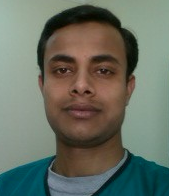 